Vaja - Dreamweaver - uporaba sider pri kazalih - moj pesPri uporabi enostranskega dizajna uporabljamo sidra, s katerimi naredimo povezave znotraj strani (ne na druge spletne strani). Postopek za izdelavo:Ustvari nov html 5 dokument in ga shrani z imenom Moj_pes.Oblikuj glavo: naredi div glava (height: auto; width: 100%;) in vanj vstavi sliko psa (width="100%" height="auto").Naredi css box, ki ga poimenuj Vsebina. Box naj bo širok 80% in visok 2000px. Postavljen naj bo na sredini ekrana. (height: auto; width: 80%; margin-right: auto; margin-left: auto;)Povsem na začetek  boxa vnesi kazalo, ki bo naslov za poglavja:VRSTE PREHRANA SOCIALIZACIJA V box Vsebina vnesi besedilo, ki je priloga vaji. Med posameznimi poglavji naredi večji presledek. Tudi med besedilom in kazalom pusti več praznih vrstic. Besedilo primerno uredi (naslovi, podnaslovi, barve besedila ...).Utripač postavi pred naslov prvega poglavja in vstavi sidro: Insert – Named Anchor, poimenuj ga po naslovu poglavja (vrste, prehrana, socializacija).Pojavi se ikona sidra. Ponovi še za ostala poglavja.Vrni se na kazalo.Označi VRSTE, da se obarva cela beseda in klikni na link, vpiši lojtro in naziv poglavja – besedilo postane dejavno, če se obarva modro in podčrta.Ponovi za ostala poglavja.Shrani in preveri delovanje povezav v brskalniku.V besedilo vstavi tudi slike, ki jih poišči na spletu.Dokument shrani z imenom Onepage.htmlPrilogaVSEBINA SPLETNE STRANI:VRSTE PSOVPasme psov.docPREHRANA PSOVKako Pravilno Hraniti Vašega Psa?GLEDE NA STAROST:Od tretjega do šestega meseca kužka hranite trikrat dnevno, saj ima majhen želodec, ki bi težko sprejel prevelike obroke. Celodnevno količino hrane razdelite na tri obroke.Majhne pasme psov začnete hraniti enkrat dnevno, ko dopolnijo eno leto. Velike pasme psov od 18. meseca naprej.Psa lahko hranite dvakrat dnevno vse življenje. Priporočljivo za zelo ješče pse.Pravilno hranjen pes ni predebel ali presuh. Koža je zdrava, dlaka svetleča in kuža je živahen.Preverjajte telesno pripravljenost psa.Kuža stoji. Roke damo na rebra  psa in jih pogladimo. Če reber ne začutimo jih prekriva debela plast maščobe. Kuža je predebel. Rebra so lahko otipljiva, prekrita z minimalno maščobe. Kuža je v idealni telesni pripravljenosti. Rebra so vidna od daleč. Kuža je presuh.Pri preverjanju telesne pripravljenosti upoštevajte pasemske razlike. Pri določenih pasmah psov so rebra izrazito vidna - nemški ovčarji, belgijski ovčarji, mali angleški hrti. Pri drugih reber ne smemo videti - zlati prinašalci, labradorski prinašalci.Psa hranimo (če se le da) ob istem času, na istem mestu, iz njegove sklede. Hranjenje poteka disciplinirano s preizkušanjem nagona čuvanja hrane. Psu ne dajemo priboljškov iz mize.Merilo izkoristka oziroma kakovosti hrane, je velikost in vonj iztrebkov.Pri visoko kvalitetni hrani so iztrebki majhni, vonja skoraj ne opazimo. Blato je ravno prav trdo.Pozorni bodite na količino vode, ki jo pes spije po obroku. Preveč soljena hrana uničuje ledvice.Hranite izbrano znamko hrane. Pogoste menjave niso priporočljive.Hrano kupujte pri specializiranih prodajalcih, izogibajte se nakupom v živilskih trgovinah.GLEDE NA LETNI ČAS IN BIVALIŠČE:Kuža ki prebiva zunaj potrebuje v zimskem času večjo količino hrane. Brikete namočite v vročo vodo uro do dve pred hranjenjem. Hrana je toplejša in psa ogreje. Briketom lahko dodate žlico jedilnega sončničnega olja za nastajanje dodatnih maščobnih zalog za ogrevanje.Psi, ki bivajo v ogrevanih prostorih imajo pogosto težavo s suho kužo in dlako. Z dodajanjem olja se tej nevšečnosti izognete. Pazite, da se zarada dodanega olja kuže ne bo poredil.Preverjajte vodo. Ne sme zamrzniti.Prednost briketirane hrane je v vsebnosti vseh sestavin, ki jih pes potrebuje skozi različna življenjska obdobja. Pri uporabi briketirane hrane se odsvetuje dodajanje vitaminskih ali mineralnih dodatkov.SOCIALIZACIJA PSOVSocializacija psa je ena najpomembnejših nalog vsakega pasjega lastnika. S procesom socializacije dosežete, kar si želijo vsi lastniki psov – samozavestnega, uravnovešenega ter nenapadalnega psa. V članku preberite …Pes na sliki ni primer lepo vzgojenega in socializiranega psa. Že sedaj poskrbite, da pri vas ne bo takšna slika. (Foto: Reuters)Kaj pomeni socializacija psa?Na kratko socializacija pomeni navajanje psa na življenje v človeškem okolju. Pri tem moramo upoštevati, da je pes družabno bitje, ki osamljenost dojema tako kot ljudje izoliranost. Že davno tega je pes pasjo družbo, takšno kot jo je imel v naravi, ko je živel še v krdelu, zamenjal s človekom. In to je nekako vloga "sodobnega psa".Po besedah pasjega inštruktorja Braneta Miklobušca mora pes v obdobju socializacije doživljati tudi stike z različnimi ljudmi, psi in drugimi živalmi.Najpomembnejše obdobje socializacijeSocializacija psa je najpomembnejše obdobje razvoja pasjega organizma, ki traja od tretjega do štirinajstega tedna. To zgornjo številko, pravijo strokovnjaki za pse, lahko raztegnemo do šestnajstega tedna oziroma četrtega meseca. Odvisno od tega, kdaj pes dozori. Znano je namreč, da je psihično dozorevanje psa hitrejše pri manjših pasmah. Posledično zaradi tega obdobje socializacije hitreje mine kot pri velikem psu, kjer je to nekoliko pozneje.Tega obdobja lastnik ne sme zamuditi!Po besedah kinologov se v obdobju socializacije pasji možgani najbolj intenzivno razvijajo. Prav tako najmočneje sprejemajo vtise iz okolja. Obdobje socializacije pri psu bi lahko na neki način primerjali z vzgojo otroka do sedmega leta. Ali, če razložimo na kratko, kar se bo kuža v tem obdobju naučil, naj bi mu ostalo za vse življenje. 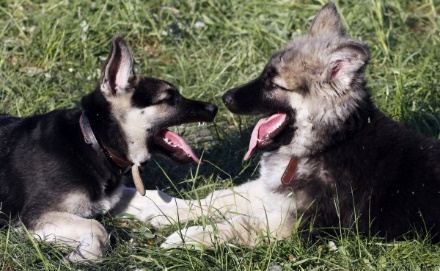 Kar zamudimo v zgodnjem procesu socializacije, je kasneje zelo težko nadomestiti oziroma nadoknaditi. (Foto: Reuters)Pes mora dobiti veliko vtisov iz življenjaVsi, ki so že imeli psa in jim trenutni štirinožni prijatelj ni prvi, vedo, kako pomembni so vtisi, ki jih kuža dobi v mladosti. Takšni lastniki psov tudi vedo, kako hudo je lahko, če preskočimo socializacijo v zgodnjem obdobju pasjega življenja. "Nedolgo nazaj sem mladi družini, ki je pred mesecem dni domov pripeljala mladička charles king cavalierja, pomagal pri navajanju na sesalec. Tudi navajanje na novi "ropot", ki ga še ni doživel, je za kužka neke vrste učenje. Začeli smo iz oddaljenosti in nato smo sesalnik vedno bolj približevali k mladičku. Vsakič, ko ni zbežal, smo ga nagradili z priboljškom. Isto smo storili tudi, če ni zalajal, grizel sesalca ali kazal znakov plašnosti. Ugotovili smo, da nove šume krasno prenaša," nam razloži Brane Miklobušec, strokovnjak za vzgojo psov.Tri najpomembnejše stvari socializacije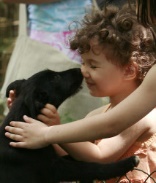 Mladega psa je dobro navaditi tudi na otroke, ki so včasih glasni in morda tudi "grobi". (Foto: Reuters)"Pes mora kmalu izkusiti stike z različnimi pasmami in različno velikimi psi," je o pomembnosti igralnih uric povedal pasji vaditelj Brane Miklobušec.Navajanje na druge pse: Odnos do drugih psov je zelo pomemben in številni pasji lastniki imajo kasneje težave s svojim kužkom zato, ker se drugih psov ali boji ali je do njih napadalen.Strah in napadalnost sta dve vedenji, ki sta zelo negativni in hkrati moteči. V ta namen večina kinologov in pasjih inštruktorjev priporoča, da se pasjega mladička že po desetem tednu starosti vključi v "igralne urice", kjer se psi navajajo drug na drugega in se učijo pasjega jezika.Odnos do drugih ljudi: Druga pomembna stvar, na katero je treba navajati psa od malih nog, je odnos do drugih ljudi. Do teh naj bo vaš kuža prijazno ravnodušen. Strokovnjaki iz pasjega sveta radi povedo, da je narobe, če pes skoči na človeka – obiskovalca in ga preliže od glave do peta. Še huje je, če skače po človeku.tem, da nikakor ne sme renčati na ljudi, pa verjetno ni treba izgubljati besed. Ko je kuža še majhen, povabite na obisk čim več ljudi in jih prosite, da ogovorijo vašega psa in ga pobožajo. Ob tem opazujte njegovo vedenje in ga, če bo treba, ob tem pravilno popravljajte. Ko je kuža še majhen, povabite na obisk čim več ljudi in jih prosite, da ogovorijo vašega psa in ga pobožajo.Odnos do drugih živali: Dobro vzgojen in socializiran pes ne bo preganjal drugih živali, na primer, kokoši, mačk, srn itd. Nekateri psi radi lovijo plen. Pomeni, da tekajo za kolesarji, avtomobili, tekači ali vsem, kar se premika. Na te stvari morate psa enostavno navaditi in ga naučiti, da so del njegovega in vašega življenja, ter da jih ne sme preganjati. Dva najbolj osnovna, a zelo pomembna ukazaDa bi vse to, o čemer smo do zdaj pisali, dosegli, sta po besedah Miklobušca ključna dva osnovna ukaza oziroma povelji ubogljivosti. Odpoklic in povelje prepovedi "Ne smeš!", "Ne!", "Fuj!". Ta ukaz lahko poimenujete, kakor želite."Najbolje je, da psa že zgodaj začnemo navajati na odpoklic. Se pravi, da se bo odzival, ko ga bomo poklicali. Priti mora tudi na klic takrat, ko so okrog njega moteči dejavniki. Na primer, drugi psi, ljudje, živali, novo okolje itd."SHRANI in oddaj v spletno učilnico.Ekonomska šola Novo mestoPREVERJANJE  ZNANJAMEO – 4.LETNIKDreamweaer